Об организации срочного захоронения трупов в военное время, а также при крупномасштабных чрезвычайных ситуациях природного и техногенного характера на территории Пучежского муниципального района Ивановской области          В соответствии со ст. 14 Федерального закона от 6 октября 2003 года            № 131-ФЗ «Об общих принципах организации местного самоуправления в Российской Федерации», Федеральным законом от 12 февраля 1998 года                № 28-ФЗ «О гражданской обороне», Федеральным законом от 12.01.1996             № 8-ФЗ «О погребении и похоронном деле», Федеральным законом от 30.03.1999 № 52-ФЗ «О санитарно-эпидемиологическом благополучии населения», постановлением Правительства РФ от 26.11.2007 № 804                    «Об утверждении Положения о гражданской обороне в Российской Федерации», приказом МЧС России от 14.11.2008 № 687 «Об утверждении Положения об организации и ведении гражданской обороны в муниципальных образованиях и организациях» и во исполнение ГОСТ Р 42.7.01-2021 «Гражданская оборона. Захоронение срочное трупов в военное и мирное время», утвержденного приказом Росстандарта от 13.09.2021 № 950-ст,  администрация Пучежского муниципального районап о с т а н о в л я е т:1. Определить места возможных массовых захоронений трупов в военное время в ходе военных действий или вследствие этих действий, а также при крупномасштабных чрезвычайных ситуациях природного и техногенного характера  (План) (приложение ).2.Финансирование мероприятий по организации срочного захоронения трупов в военное время, а также при крупномасштабных чрезвычайных ситуациях природного и техногенного характера осуществлять за счет соответствующего муниципального образования, расположенного на территории Пучежского муниципального района.3. Определить, что организацией, выполняющей работы по срочному захоронению трупов в военное время, а также при чрезвычайных ситуациях природного и техногенного характера, является действующая на момент наступления необходимости проведения работ организация, оказывающая ритуальные услуги.4. Координацию деятельности организации, выполняющей работы по срочному захоронению трупов в военное время, а также при чрезвычайных ситуациях природного и техногенного характера, осуществляет МУП «Пучежское райтопсбыт».5. Мероприятия по срочному захоронению трупов проводятся в соответствии с утвержденным Планом срочного захоронения трупов на территории Пучежского муниципального района.           6. Разместить настоящее постановление на официальном сайте администрации Пучежского муниципального района. 7. Настоящее постановление вступает в силу с момента его подписания. 8. Контроль за выполнением настоящего постановления оставляю за собой.Глава Пучежского    муниципального района		                                                И.Н. Шипков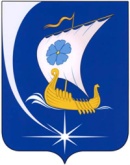 Администрация Пучежского муниципального района Ивановской области П О С Т А Н О В Л Е Н И ЕАдминистрация Пучежского муниципального района Ивановской области П О С Т А Н О В Л Е Н И Е       от    21.03.2024                                      № 149 - п г. Пучежг. Пучеж